О запрете выхода на лед водоемовна территории  МО «Бугровское сельское поселение»В соответствии с требованиями Федеральных законов РФ от 21.12.1994 № 68-ФЗ «О защите населения и территорий от чрезвычайных ситуаций природного и техногенного характера», от 06.10.2003 № 131-ФЗ «Об общих принципах местного самоуправления в Российской Федерации», постановлением Правительства Ленинградской области от 29.12.2007 № 352 «Правила охраны жизни людей на водных объектах Ленинградской области», в связи со становлением ледового покрова объектов и высокой вероятностью отрыва льдин с рыбаками-любителями, а также в целях обеспечения безопасности людейПОСТАНОВЛЯЮ:Запретить с 18 декабря 2015 г. выход граждан на лед водоемов до наступления периода его полного формирования (толщина льда свыше 15 см), а также в период таяния с потерей устойчивости и возможностью отрыва льдин от припая.Рекомендовать руководителям:МОУ «Бугровская СОШ»- организовать работу с учащимися по пропаганде правил охраны и жизни людей на воде;- провести разъяснительную работу среди учащихся по запрету выхода на лед.          Руководителям предприятий:- провести в трудовых коллективах разъяснительную работу по запрету выхода и выезда на лёд людей и транспортных средств.3. Установить аншлаги с запрещающими выход на лед знаками.4. Настоящее постановление опубликовать в газете «Бугровский вестник».5. Контроль за исполнением настоящего постановления возложить на заместителя главы администрации Иванова М.Ю.Глава администрации                                                                                    Г.И.  Шорохов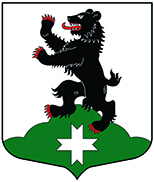 Муниципальное образование“Бугровское сельское поселение”Всеволожского муниципального района Ленинградской областиАДМИНИСТРАЦИЯПОСТАНОВЛЕНИЕМуниципальное образование“Бугровское сельское поселение”Всеволожского муниципального района Ленинградской областиАДМИНИСТРАЦИЯПОСТАНОВЛЕНИЕМуниципальное образование“Бугровское сельское поселение”Всеволожского муниципального района Ленинградской областиАДМИНИСТРАЦИЯПОСТАНОВЛЕНИЕ17.12.2015№ 663п.Бугры